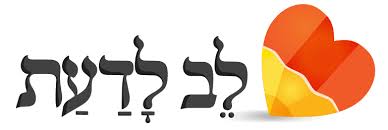 דמות 1: מנגיסטו איילין, גבר צעיר שעלה מאתיופיה בגיל 21קראו את הכתבה על מנגיסטו איילין, מעיתון מעריב 1986:  https://goo.gl/pAvwnJענו על השאלות ובצעו את המשימות:מה הרגיש מנגיסטו רגע לפני שעלה למטוס באתיופיה ומה הרגיש ברגע שנחת בישראל? נסו להסביר את הפער בין הרגשות הללו.תארו בכמה משפטים את חייו של מנגיסטו באתיופיה.מהם הקשיים שנתקלו בהם יהודי אתיופיה במסע לארץ ישראל? כיצד התמודדו איתם?הביטו בתמונה של מנגיסטו ושל אביו החורג. מה מביעות הפנים של כל אחד מהם? מה מעיד הלבוש על כל אחד מהם? צטטו משפט מהכתבה שמתאים לכל אחד מהם על פי התמונה.בחרו באחת משלוש המשימות שלפניכם, אותה תציגו לכיתה במליאה:כתבו מכתב למנגיסטו, בו תכתבו על הרגשות שלכם בעקבות קריאת הכתבה, שאלות שהייתם רוצים לשאול אותו וברכה שהייתם רוצים לברך אותו.צרו שיר / רצף תמונות / קומיקס בעקבות סיפורו של מנגיסטו מחייו באתיופיה ועד לרגע הראיון בכתבה.הכינו הצגה שתציג את הסיפור של מנגיסטו לכיתה.דמות 2: פלגו ימר סמני צפו בסיפורה של פלגו סמני,[מדקה 24:00 ועד דקה  28:39] https://www.youtube.com/watch?v=pZ-LwjCosTgענו על השאלות ובצעו את המשימות:תארו את ילדותה של סמני פלגו, האם היו לה חיים 'רגילים'? כיצד בא הדבר לידי ביטוי?באיזה גיל עלתה סמני לארץ? כיצד היא מתארת את ההליכה לסודן? מה היא מזכירה על מבצע משה ומה לא?מהם הקשיים שנתקלו בהם יהודי אתיופיה במסע לארץ ישראל? ובאילו קשיים נתקלו בהשתלבותם בארץ?במהלך הסרטון, סמני פלגו מתבוננת בתמונות שלה מהרגע שעלתה לארץ. תארו את התמונות הללו - מה לבשה, אילו הבעות פנים היו לה? איזה רגש היא מביעה? כיצד היא מתייחסת לתמונות אלו 30 שנה אחרי? מהו 'הניצחון' של סמני פלגו?בחרו באחת משלוש המשימות שלפניכם, אותה תציגו לכיתה במליאה:דמיינו שהייתם מצטרפים לשולחן האוכל של סמני פלגו איתה ועם בעלה וילדיה. רשמו 5 שאלות שהייתם שואלים אותם. בנוסף, חפשו בגוגל על אוכל מסורתי אתיופי ותארו מהם המאכלים המסורתיים של בני העדה האתיופית.כתבו מכתב בשם סמני פלגו הנערה שהגיעה לארץ לסמני המבוגרת 30 שנה אחרי.הכינו הצגה שתציג את הסיפור של סמני פלגו לכיתה.דמות 3: אנשי השייטת והמוסדצפו בסרטון על מבצע משה בו מרואיינים האנשים שהובילו את המבצע בשטח:https://www.youtube.com/watch?v=B7LyyR1YV2Mוקראו את הכתבה בה מתארים מפקדי המבצע את מה שעבר עליהם:https://www.inn.co.il/News/News.aspx/190239ענו על השאלות ובצעו את המשימות:מהם הקשיים שנתקלו בהם אנשי השייטת והמוסד במסגרת 'מבצע משה'? התייחסו לקשיים בארגון וביצוע המבצע ולקשיים במפגש עם יהודי אתיופיה.כיצד נתפסו אנשי השייטת והמוסד בעיני יהודי אתיופיה?תארו את השלבים של מבצע משה.כיצד הרגישו אנשי המוסד והשייטת עם ביצוע המבצע? מה זה הזכיר לחלק מהםבחרו באחת משלוש המשימות שלפניכם, אותה תציגו לכיתה במליאה:כתבו מכתב לאיש מוסד/שייטת, בו תכתבו על הרגשות שלכם בעקבות הצפיה בסרטון, שאלות שהייתם רוצים לשאול אותם ודברים שהייתם רוצים לומר להם.הכינו ציר זמן יצירתי של המבצע לפי השלבים המתוארים בסרט.הכינו הצגה בה נפגש עולה מאתיופיה היום עם האנשים שהצילו אותו, והציגו לכיתה את מה שמתרחש במפגש (כמו בסוף של הסרטון).דמות 4: ראש ממשלת ישראלצפו בסרטון שמתאר מה הביא את מנחם בגין, ראש הממשלה ב1977, להחליט על מבצע משה: https://www.youtube.com/watch?v=1mnhX4UuhCoצפו בתמונה של שמעון פרס, ראש הממשלה ב1984, מקבל את יהודי אתיופיה:https://goo.gl/2Jh7Bkענו על השאלות ובצעו את המשימות:מהו המשפט המפורסם שאמר מנחם בגין שבעקבותיו החלו לתכנן את המבצע?מה הביא אותו לומר זאת? מהי משמעות המבצע בעיניו?הביטו בתמונה של שמעון פרס ופמלייתו, מה ניתן ללמוד ממנה הן על אנשי ההנהגה והן על יהודי אתיופיה?הטענה היא ששמעון פרס בעצם חשף את המבצע לתקשורת ולכן המבצע הופסק. מה גרם לדעתכם לפליטת הפה שחשפה את המבצע? מה ניתן ללמוד מכך על אנשי ההנהגה?בחרו באחת משלוש המשימות שלפניכם, אותה תציגו לכיתה במליאה:דמיינו שאתם מנחם בגין או שמעון פרס, כתבו עמוד ביומנכם האישי או פוסט לפייסבוק על ההחלטה והביצוע של מבצע משה.חברו שיר על מבצע משה שהשורה המרכזית בו תהיה 'הביאו לי את יהודי אתיופיה'.הכינו הצגה לכיתה ובה תציגו את רגע ההחלטה על המבצע ואת רגע הגעת היהודים ארצה.